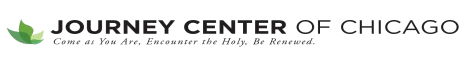 LETTER OF REFERENCE  Journey Center of Chicago is offering a two-year program in spiritual direction, beginning in March 2023.    ________________________________ is applying for this program and has given your name as a person who knows them well and can speak to their character, giftedness, and potential. Thank you for taking time to complete this form, and feel free to use additional space as needed.  The deadline for receiving this applicant’s materials, including this letter of reference, is January 1, 2023. How long have you known the applicant, and in what capacity?    2.          Please rate the applicant on the following characteristics:  Describe how this applicant communicates with others?  Are people naturally drawn to this applicant to talk to?  Tell us what you know of the applicant’s relationship with God and current spiritual journey:  Would you recommend this person to this program? Why or Why Not? Is there anything else you would like us to know about the applicant?  Please give us your name and contact information, and sign and date below: Name: ______________________________________  Address: _____________________________________________  Phone: ________________________________ Email___________________________________ Signed: _________________________________________ Date: _______________ Thank you for sharing your thoughts about and experience of this applicant! Please return the completed reference form to the address below by January 1, 2023.  Don’t hesitate to call or email if you have any questions.  (773)817-0890 info@journeycenterofchicago.org Rev. Eva Sullivan-Knoff, Executive Director  Journey Center of Chicago 3950 W Bryn Mawr Ave. #506 Chicago, IL 60659 1= This is a  growth area 2= Below  average 3= Average  4= This is a  strength 5= Very strong Able to listen  with empathy  Respected in their faith community Mature in faith and life  Optimistic,  hopeful  Lives with  integrity  Warm, loving toward people  Self-confident Trustworthy 